	Menu:  May 9-13, 2016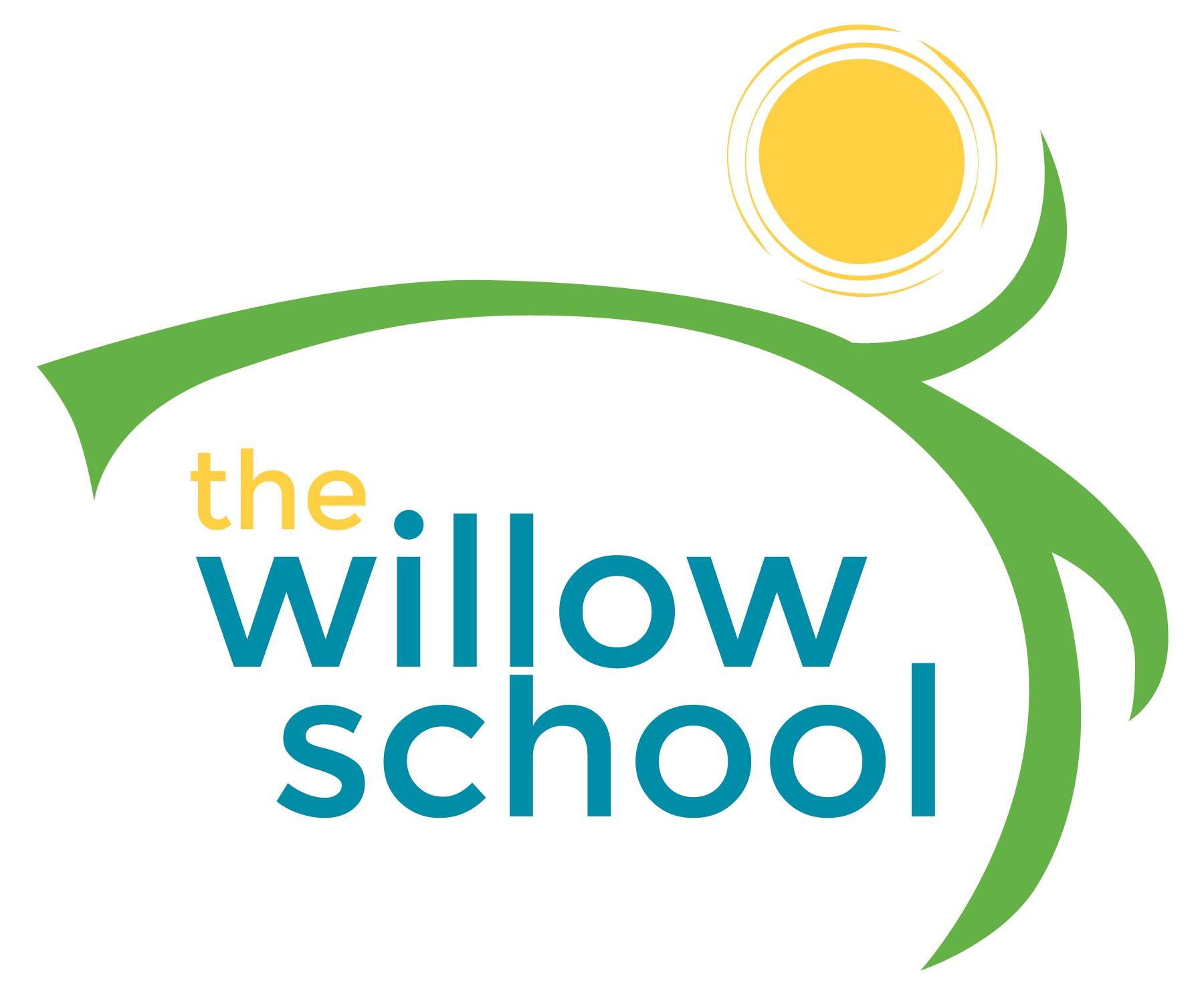 *Serving sizes and meal components will be in compliance with USDA as per the attached guidelines.MondayMay 9TuesdayMay 10WednesdayMay 11ThursdayMay 12FridayMay 13Morning SnackGritsMelonMilkBlueberry WafflesMilkSunbutter ToastBananasMilkWhole Grain CerealRaisonsMilkApplesauceGraham CrackersMilkLunchPita Pizza W/OlivesGreen SaladApple SlicesMilkCurried Lentil SoupSteamed BroccoliPearsMilkWild RiceTofuCreamed Mushroom GravyOrangesMilkThree Bean ChiliZucchiniRosemary CornbreadMilkPenne Pasta Garden Salad FetaCantalopeMilkAfternoon SnackGuacamoleChipsCucumber SlicesWaterRice Cakes Cream CheeseStrawberriesWaterWheat CrackersCheese SticksApple SlicesWaterDried Mango, Sunflower Seeds &  Pumpkin SeedsWaterPretzelsHummusCherry TomatoesWater